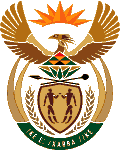 MINISTRY OF ENERGYREPUBLIC OF SOUTH AFRICAPRIVATE BAG x 96, PRETORIA, 0001, Tel (012) 406 7658PRIVATE BAG x 9111, CAPE TOWN, 8000 (021) 469 6412, Fax (021) 465 5980	Memorandum from the Parliamentary OfficeNational Assembly : 3913Mr M M Dlamini (EFF) to ask the Minister of Energy:Whether, with reference to the reply of the Minister of Public Service and Administration to question 141 for oral reply on 7 September 2018, his department and the entities reporting to him implemented the Public Service Coordinating Bargaining Council resolution that all persons employed in the Public Service as Assistant Directors must have their salary level upgraded from level 9 to level 10, and that all Deputy Directors must have their salary level upgraded from level 11 to level 12; if not, why not; if so, what are the relevant details?			NW4492EReplyThe Department of Energy has implemented the Public Service Coordinating Bargaining Council resolution 1 of 2012 in line with the directive issued by DPSA dated 25 February 2013 and 05 August 2014 respectively. This directive does not indicate that all Assistant Directors and Deputy Directors must be automatically upgraded to salary level 10 and 12 respectively. The directive state that “only employees serving in posts that were graded on salary levels 10 & 12 since the implementation of resolution 3 of 2009 up to and including 31 July 2012, be automatically absorbed into the regraded posts with effect from 1 August 2012, on condition that such posts were previously job evaluated and graded at salary levels 10 or 12 in terms of the revised job weight ranges as specified in terms of circular 16/p dated 12 September 2011”  Entity Entities reporting to him implemented the Public Service Coordinating Bargaining Council resolution that all persons employed in the Public Service as Assistant Directors must have their salary level upgraded from level 9 to level 10, and that all Deputy Directors must have their salary level upgraded from level 11 to level 12; if not, why not; if so, what are the relevant detailsCentral Energy FundN/ANational Energy Regulator of South AfricaN/ANational Nuclear RegulatorN/ANational Radioactive Waste Disposal InstituteN/ASouth African Nuclear Energy CorporationN/ASouth African National Energy Development InstituteN/AEntity Entities reporting to him implemented the Public Service Coordinating Bargaining Council resolution that all persons employed in the Public Service as Assistant Directors must have their salary level upgraded from level 9 to level 10, and that all Deputy Directors must have their salary level upgraded from level 11 to level 12; if not, why not; if so, what are the relevant detailsCentral Energy FundN/ANational Energy Regulator of South AfricaN/ANational Nuclear RegulatorN/ANational Radioactive Waste Disposal InstituteN/ASouth African Nuclear Energy CorporationN/ASouth African National Energy Development InstituteN/A